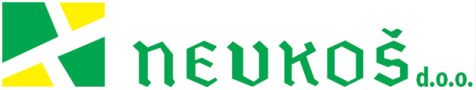 NEVKOŠ d. o. o. za uslužne djelatnosti,  32 100 Vinkovci, Martina Ballinga 5,telefoni: 032/306-130, 032/306-439, e-mail: nevkos@optinet.hr, OIB 76173743169, MB 3665224, IBAN: HR 78 2484 0081 1055 8845 5     Na temelju članka 10. Zakona o zaštiti potrošača (NN 41/14., 110/15., 14/19.),      tvrtka NEVKOŠ d. o. o. za uslužne djelatnosti, Vinkovci, M. Ballinga 5, OIB 76173743169, zastupano po direktorima i zakonskim zastupnicima Petru Bertić i Marijani Palijan (u daljnjem tekstu : Društvo), omogućava podnošenje sljedećeg:PRITUŽBA/REKLAMACIJAna ispostavljeni račun ili izvršenu uslugu odvoza komunalnog otpada i dr._____________________________________________(vlastoručni potpis podnositelja zahtjeva)_________________________________(mjesto i datum) Podnositelj pritužbe/reklamacije (ime i prezime / naziv, adresa / sjedište, telefon i/ili e-pošta)Podnositelj pritužbe/reklamacije (ime i prezime / naziv, adresa / sjedište, telefon i/ili e-pošta)Podnositelj pritužbe/reklamacije (ime i prezime / naziv, adresa / sjedište, telefon i/ili e-pošta)Podnositelj pritužbe/reklamacije (ime i prezime / naziv, adresa / sjedište, telefon i/ili e-pošta)Pritužba/reklamacija se odnosi na (opis sporne situacije): Pritužba/reklamacija se odnosi na (opis sporne situacije): Pritužba/reklamacija se odnosi na (opis sporne situacije): Pritužba/reklamacija se odnosi na (opis sporne situacije): 